                                                Entrevistadora (E) Membro da comunidade (C)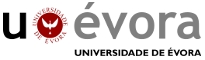 Entrevistadora: Inicialmente para você o que é o meio ambiente?Entrevistada C18: Eu acho que é a nossa vida mesmo. Uma educação para uma vida melhor e mais educativa.Entrevistadora: O que você entende por EA?Entrevistada C18: -  É uma educação para cuidar da mata...Entrevistadora: O que você entende por sustentabilidade? Entrevistada C18: - Professora isso aí, eu...não ouvi falar... Entrevistadora: Como você visualiza o meio ambiente no entorno da escola? Entrevistada C18: É uma escola bem dominada, bem sustentada, que cuida das crianças... Entrevistadora: De que forma você tem contribuído para manter o meio ambiente em equilíbrio? Entrevistada C18: - Eu tenho procurado manter bem cuidado, bem tratado, é cuidar mesmo do meio ambiente em todos os casos. Entrevistadora: Você já participou de ações de EA promovidas pela escola? De que forma?Entrevistada C18: - Não!...nunca ! Nunca recebi convite, quando a escola tiver algum convite a gente pode se engajar.Entrevistadora: Você já contribuiu com as ações de EA desenvolvidas pela escola? De que forma? Entrevistada C18: - Sim a gente contribui de vez em quando... Entrevistadora: Gostaria de acrescentar alguma informação que não foi devidamente contemplada durante a entrevista? Entrevistada C18: Não, não tenho nada mão professora pra dizer.Perfil do entrevistado  C-18Perfil do entrevistado  C-1801 Sexo1(  ) Masculino           2( x ) Feminino02Idade1  (  )  Até 29 anos             2  (  ) De 30 a 34 anos       3 (  ) De 35 a 39 anos.                                      4  (  )  De 40 a 44 anos      5  ( x) Acima de 45 anos.03Grau de escolaridade( x) Ensino F. incompleto     (  ) Ensino F. completo (  ) Ensino Médio incompleto (   ) Ensino Médio completo (  ) Ensino Superior     (  ) Outros: Comerciante        04Situação Profissional(  ) Desempregado  (  ) Autônomo (  ) Funcionário público ( x) Outros: Aposentado.05Tem filhos na escola? (  ) Sim      2 ( x) Não 06Tem função definida na comunidade? (  ) Sim      2 ( x) Não Se sim, qual? _____________________________________________